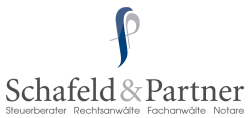 Datenerfassungsbogen für Immobilien-KaufverträgeDieser Datenerfassungsbogen dient uns dazu, einen auf die Interessen der Vertragsparteien abgestimmten  Vertragsentwurf vorzubereiten, der sich im Idealfall bereits mit dem später zu beurkundenden Kaufvertrag deckt. Hierzu ist es zwingend erforderlich, dass dieser Bogen vollumfänglich und gewissenhaft ausgefüllt wird. Ein Vertragsentwurf kann von uns nur erstellt werden, wenn uns der vollständig ausgefüllte Datenerfassungsbogen vorliegt. Sollten noch Fragen beim Ausfüllen des Bogens offen sein, können Sie gerne unser Sekretariat (Frau Römer: 02961/9723-66 oder Frau Bange: 02961/9723-13) kontaktieren.1. Persönliche Angaben zu den Vertragsparteien2. Angaben zum Kaufobjekt3. Kaufpreis,  Fälligkeit, Besitzübergang und Finanzierung4. Besonderheiten (Nur auszufüllen, wenn der konkrete Fall vorliegt!)5. Abschließende Hinweise:Bei Rückfragen zum Ausfüllen dieses Fragebogens und für eine Terminsvereinbarung kontaktieren Sie bitte unsere Sachbearbeiterinnen Frau Römer (02961/9723-66) oder Frau Bange (02961/9723-13). Die Erhebung und Speicherung personenbezogener Daten erfolgt nach § 12 ff. Bundesdatenschutzgesetz zu dienstlichen Zwecken.Zur Beurkundung müssen alle Beteiligten einen gültigen Personalausweis oder Reisepass mitbringen. Sind Namensänderungen (etwa durch Heirat) in dem Ausweis nicht vermerkt, sind auch hierüber amtliche Urkunden (z.B. Heiratsurkunde) vorzulegen.Fertigt der Notar auftragsgemäß den Entwurf eines Vertrags, so fallen hierfür Gebühren an, auch wenn später keine Beurkundung erfolgt. Bei späterer Beurkundung im selben Notariat werden die Entwurfsgebühren mit den Beurkundungsgebühren verrechnet, fallen also nicht gesondert an.6. Auftrag an den NotarDurch Übersendung des ausgefüllten Datenerfassungsbogens wird der Notar hiermit 
beauftragt,einen elektronischen Grundbuchauszug einzuholen,kostenpflichtig einen Kaufvertragsentwurf zu erstellen und diesen Entwurf anschließend zu übersenden an             Verkäufer           Käufer           Makler. Auftraggeber für die Erstellung des Entwurfs            sind beide Parteien gemeinsam            ist der Verkäufer	 	 ist der Käufer            ist ein Dritter, nämlich      Erste(r) Verkäufer(in)(evtl.) Zweite(r) Verkäufer(in)FamiliennameGeburtsnameVornameGeburtsdatumStraße und HausnummerPLZ und WohnortFamilienstand ledig             verheiratet   geschieden  verwitwet ledig             verheiratet   geschieden  verwitwetfalls verheiratet, Ehevertrag 
abgeschlossen?(wichtig wegen Zustimmungserfordernis des Ehegatten gemäß
§ 1365 BGB) nein, gesetzlicher Güterstand  ja, Gütertrennung  ja, Gütergemeinschaft nein, gesetzlicher Güterstand ja, Gütertrennung  ja, GütergemeinschaftTelefon (tagsüber)E-MailStaatsangehörigkeit nicht Deutsch, sondern:Datum der Eheschließung:Wohnsitzland bei Hochzeit: Deutsch DeutschSteuerliche ID, §139 AOBankverbindung (für Kaufpreiszahlung)Bank:          Inhaber:      IBAN:         Bank:          Inhaber:      IBAN:         Wird Grundstück im Rahmen einer gewerblichen Tätigkeit veräußert? nein ja  nein ja Erste(r) Käufer(in)(evtl.) Zweite(r) Käufer(in)FamiliennameGeburtsnameVornameGeburtsdatumStraße und HausnummerPLZ und WohnortFamilienstand ledig             verheiratet   geschieden  verwitwet ledig             verheiratet   geschieden  verwitwetfalls verheiratet, Ehevertrag 
abgeschlossen?(wichtig wegen Zustimmungserfordernis des Ehegatten gemäß
§ 1365 BGB) nein, gesetzlicher Güterstand  ja, Gütertrennung  ja, Gütergemeinschaft nein, gesetzlicher Güterstand ja, Gütertrennung  ja, GütergemeinschaftTelefon (tagsüber)E-MailStaatsangehörigkeit nicht Deutsch, sondern:Datum der Eheschließung:Wohnsitzland bei Hochzeit: Deutsch DeutschBesteht bereits Grundbesitz in dem entsprechenden Bezirk des Kaufobjekts? nein ja, Blatt            Kaufobjekt soll diesem Blatt
         zugeschrieben werden.  nein ja, Blatt            Kaufobjekt soll diesem Blatt
         zugeschrieben werden. künftiger Anteil am erworbenen Grundbesitz Alleineigentum Miteigentum       zu je 1/2      Quote:       %) Erwerb als GbR Miteigentum       zu je 1/2      Quote:       %) Erwerb als GbRWird Grundstück im Rahmen einer gewerblichen Tätigkeit erworben? nein ja  nein ja Steuerliche ID, § 139b AOGrundstück (soweit die Grundbuchangaben bekannt sind, bitte hier eintragen)Grundbuch:       Gemarkung:      Flur-Nr.:             Band:      Blatt:       Flurstück-Nr.:      Grundstücksanschrift
(zwingend erforderlich)eingetragener Eigentümer ist: der/die Verkäufer  (Regelfall) ein  Dritter, nämlich            Verkäufer ist Erbe (Erbschein beantragt)      Verkäufer hat selbst erworben, ist aber noch
          nicht als Eigentümer eingetragen (Kettenkauf) der/die Verkäufer  (Regelfall) ein  Dritter, nämlich            Verkäufer ist Erbe (Erbschein beantragt)      Verkäufer hat selbst erworben, ist aber noch
          nicht als Eigentümer eingetragen (Kettenkauf)Sind im Grundbuch in Abteilung III Hypotheken oder Grundschulden eingetragen?(Hier sind die im Grundbuch eingetragenen Belastungen anzugeben. Häufig sind im Grundbuch noch Belastungen enthalten, obwohl der zu sichernde Kredit bereits getilgt worden ist) nein  ja, Hypotheken/Grundschulden i.H.v.       €     es bestehen noch gesicherte Darlehensverbindlichkeiten
         in Höhe von ca.       €     die zu sichernden Darlehen sind vollständig getilgt           der Verkäufer hat die Löschungsunterlagen im Besitz           der Notar soll die Löschungsunterlagen von der Bank 
              auf Kosten des Verkäufers einholen  nein  ja, Hypotheken/Grundschulden i.H.v.       €     es bestehen noch gesicherte Darlehensverbindlichkeiten
         in Höhe von ca.       €     die zu sichernden Darlehen sind vollständig getilgt           der Verkäufer hat die Löschungsunterlagen im Besitz           der Notar soll die Löschungsunterlagen von der Bank 
              auf Kosten des Verkäufers einholen Das durch das Grundpfandrecht gesicherte Darlehen ist vom Verkäufer noch nicht vollständig getilgt worden, d.h. es bestehen noch Darlehensverbindlichkeiten: es bestehen keine Darlehensverbindlichkeiten  Die Verbindlichkeiten sollen aus dem Kaufpreis abgelöst werden.
     Der Notar soll die Löschungsunterlagen bei der Bank des
     Verkäufers auf Kosten des Verkäufers anfordern und die Ablö-
     sung aus dem Kaufpreis überwachen (Regelfall).     Abzulösende Bank:           Darlehenskonto-Nr.:       Der Verkäufer wird die Verbindlichkeiten vor Kaufpreiszahlung
     selbst ablösen und die Löschungsunterlagen selbst von der Bank
     besorgen. Mit der Bank wurde vereinbart, dass der Käufer den Darlehens-
     vertrag und die Grundschuld übernimmt. es bestehen keine Darlehensverbindlichkeiten  Die Verbindlichkeiten sollen aus dem Kaufpreis abgelöst werden.
     Der Notar soll die Löschungsunterlagen bei der Bank des
     Verkäufers auf Kosten des Verkäufers anfordern und die Ablö-
     sung aus dem Kaufpreis überwachen (Regelfall).     Abzulösende Bank:           Darlehenskonto-Nr.:       Der Verkäufer wird die Verbindlichkeiten vor Kaufpreiszahlung
     selbst ablösen und die Löschungsunterlagen selbst von der Bank
     besorgen. Mit der Bank wurde vereinbart, dass der Käufer den Darlehens-
     vertrag und die Grundschuld übernimmt.Sind in Abteilung II des Grundbuchs Grunddienstbarkeiten eingetragen? Nein             Ja, Leitungsrecht(e)     Ja, Wegerecht(e)      Ja, sonstige Rechte, nämlich:      	       die Rechte sollen vom Käufer übernommen werden (Regelfall)     die Rechte sollen gelöscht werden, der Berechtigte wird eine
        Löschungsbewilligung erteilen. Nein             Ja, Leitungsrecht(e)     Ja, Wegerecht(e)      Ja, sonstige Rechte, nämlich:      	       die Rechte sollen vom Käufer übernommen werden (Regelfall)     die Rechte sollen gelöscht werden, der Berechtigte wird eine
        Löschungsbewilligung erteilen.Sind persönliche Rechte in Abteilung II des Grundbuchs eingetragen? Nein     Ja, Nießbrauch     Ja, Wohnungsrecht  Ja, Reallast           Ja, Sonstiges             Löschungsbewilligung des Berechtigten liegt schon vor       Löschungsbewilligung soll vom Notar eingeholt werden       Berechtigter ist verstorben. Sterbeurkunde liegt vor       Rechte sollen vom Käufer übernommen werden Nein     Ja, Nießbrauch     Ja, Wohnungsrecht  Ja, Reallast           Ja, Sonstiges             Löschungsbewilligung des Berechtigten liegt schon vor       Löschungsbewilligung soll vom Notar eingeholt werden       Berechtigter ist verstorben. Sterbeurkunde liegt vor       Rechte sollen vom Käufer übernommen werdenSonstige Belastungen Zwangsvollstreckungsvermerk     Insolvenzvermerk Ja, Sonstiges       Zwangsvollstreckungsvermerk     Insolvenzvermerk Ja, Sonstiges      Art des Kaufobjekts unbebautes Grundstück  Grundstück bebaut mit Wohnhaus Gewerbeimmobilie Eigentumswohnung (siehe unten unter Nr. 4) Sonstiges, nämlich:       unbebautes Grundstück  Grundstück bebaut mit Wohnhaus Gewerbeimmobilie Eigentumswohnung (siehe unten unter Nr. 4) Sonstiges, nämlich:      Besonderheiten des Kaufobjekts
(wichtig für  etwaig erforderliche Genehmigungen) land-/forstwirtschaftliche Nutzung                Naturdenkmal auf dem Gebiet der ehemaligen DDR          Baudenkmal land-/forstwirtschaftliche Nutzung                Naturdenkmal auf dem Gebiet der ehemaligen DDR          BaudenkmalDerzeitige Nutzung des Kaufobjekts Kaufobjekt ist geräumt bzw. steht leer  Kaufobjekt ist vermietet       Mietvertrag wird vom Käufer übernommen       Mietvertrag wurde vom Verkäufer zum       gekündigt. Kaufobjekt wird vom Verkäufer noch selbst bewohnt       Räumung sofort möglich       Räumung kann erfolgen bis zum       Kaufobjekt ist geräumt bzw. steht leer  Kaufobjekt ist vermietet       Mietvertrag wird vom Käufer übernommen       Mietvertrag wurde vom Verkäufer zum       gekündigt. Kaufobjekt wird vom Verkäufer noch selbst bewohnt       Räumung sofort möglich       Räumung kann erfolgen bis zum      Erschließung des Kaufobjekts(Straßenausbau, Wasser, Kanal) Das Kaufobjekt ist voll erschlossen      Die Erschließungskosten sind abgerechnet und vollständig 
          vom Verkäufer gezahlt worden      Die Kosten sind bereits abgerechnet worden, wurden aber
          noch nicht (vollständig) gezahlt       Die Erschließungskosten wurden noch nicht (vollständig) 
          abgerechnet Das Kaufobjekt ist nicht (voll) erschlossen, es fehlen folgende
      Erschließungsmaßnahmen: Das Kaufobjekt ist voll erschlossen      Die Erschließungskosten sind abgerechnet und vollständig 
          vom Verkäufer gezahlt worden      Die Kosten sind bereits abgerechnet worden, wurden aber
          noch nicht (vollständig) gezahlt       Die Erschließungskosten wurden noch nicht (vollständig) 
          abgerechnet Das Kaufobjekt ist nicht (voll) erschlossen, es fehlen folgende
      Erschließungsmaßnahmen:Gesamtkaufpreis(einschließlich Mobiliar etc.)      €  zzgl. Umsatzsteuer wegen Option gem. § 9 UStGMitverkauf von Mobiliar(auf mitveräußertes Mobiliar fällt keine Grunderwerbsteuer an! Soll Mobiliar mitverkauft werden, ist diesem Bogen eine Inventarliste beizufügen mit detaillierter Beschreibung und Wertangabe der einzelnen, zu übertragenden Gegenstände!! ) nein ja, Mitverkauf von     Heizöl im Wert von       € im Gesamtkaufpreis enthalten    Mobiliar im Wert von       € im Gesamtkaufpreis enthalten         (Inventarliste ist beigefügt!)Kaufpreisfälligkeit(grds. sollte versucht werden, ein festes Datum für die Kaufpreisfälligkeit und den Besitzübergang zu vereinbaren, da dies den Vollzug der Urkunde vereinfacht. Dieses Datum sollte mindestens einen Monat nach Beurkundungstermin liegen, soweit die Abwicklung komplexer ist eher noch später). Der Kaufpreis soll zur Zahlung fällig sein am      , 
     soweit die Fälligkeitsvoraussetzungen bis dahin vom Notar 
     bestätigt worden sind (Regelfall)  Der Kaufpreis soll zur Zahlung fällig sein 10 Tage nach
     Mitteilung des Vorliegens der Fälligkeitsvoraussetzungen 
     durch den Notar. Räumung als zusätzliche Voraussetzung für die Kaufpreisfälligkeit Da das Kaufobjekt derzeit noch vom Verkäufer bewohnt bzw.
     genutzt wird, soll der Kaufpreis frühestens dann fällig sein, 
     wenn das Objekt vollständig geräumt und besenrein ist. 
    (Diese Voraussetzung wird nicht vom Notar geprüft!)Besitzübergang(auch hier sollte wie bei der Kaufpreisfälligkeit versucht werden, ein festes Datum zu vereinbaren, s.o.) Der Besitz soll am Datum der Kaufpreisfälligkeit, also am
          , frühestens aber nach vollständiger Kaufpreiszahlung
     auf den Käufer übergehen (Regelfall) Der Besitz soll an dem Tag übergehen, an dem der Kaufpreis 
     beim Verkäufer eingegangen ist. Der Besitz soll sofort nach Beurkundung übergehen (riskant!) Der Besitz soll am       unabhängig von einer Zahlung des
     Kaufpreises auf den Käufer übergehen (riskant!)Der Käufer finanziert den Kaufpreis über eine Bank? nein  ja, Käufer finanziert über folgende Bank:     Name:                Anschrift:       Belastung des Grundstücks zur Kaufpreisfinanzierung Die finanzierende Bank wünscht in der Regel, dass bereits vor Eigentumsumschreibung unter Mitwirkung des Verkäufers eine Grundschuld in das Grundbuch eingetragen wird.Soll die Beurkundung der Grundschuld direkt im Anschluss erfolgen, sind die vollständigen Unterlagen der Bank rechtzeitig vor dem Termin beim Notar einzureichen. Die Grundschuld soll bereits vor Eigentumsumschreibung mit-
     tels Belastungsvollmacht durch den Verkäufer im Grundbuch
     eingetragen werden (Regelfall)       Die erforderliche Grundschuldbestellung durch den/die
           Käufer soll direkt im Anschluss an den Kaufvertrag beur-
           kundet werden. Der Käufer wird seine Bank anweisen, die
           Unterlagen für die Grundschuldbestellung bis 2 Tage vor 
           dem Beurkundungstermin an den Notar zu übersenden. Die Bank erklärt sich damit einverstanden, dass die 
     Grundschuld erst nach Kaufpreiszahlung und Eigentums-
     umschreibung eingetragen wird. a) Eigentumswohnung?(Wir benötigen in jedem Fall eine Abschrift der aktuellen Teilungserklärung, um etwaige Zustimmungserfordernisse prüfen zu können. Bitte lassen Sie uns eine Abschrift gemeinsam mit dem Datenerfassungsbogen zukommen!) (für die Übertragung der Instandhaltungsrücklage fällt keine Grunderwerbsteuer an, sie sollte deshalb im Vertrag gesondert ausgewiesen werden!)aa) Ist eine Verwalterzustimmung für den Verkauf erforderlich? ja            neinName/Anschrift des Verwalters:bb) Für die zu übertragende Eigentumswohnung wurde eine Instandhaltungsrücklage gebildet  nein
  ja, in Höhe von             Die Übertragung der Instandhaltungsrücklage ist in dem
     Kaufpreis enthalten und soll im Vertrag aufgeschlüsselt werden.b) Verkauf einer Teilfläche?(Sofern eine noch nicht amtlich vermessene Teilfläche veräußert werden soll, benötigen wir einen amtlichen Lageplan im Maßstab 1:1000, in dem die veräußerte Teilfläche exakt eingezeichnet ist) aa) Es soll eine noch zu vermessende Teilfläche veräußert werden, die in dem beigefügten Lageplan eingezeichnet ist. Die Größe der Fläche soll      möglichst genau       Quadratmeter betragen oder
     allein anhand der eingezeichneten Grenzpunkte bestimmt
         werden.bb) Um den Zugang zu der neuen Fläche zu ermöglichen, müssen unter Umständen Dienstbarkeiten wie z.B. Wegerechte etc. bestellt werden:  Dienstbarkeiten bestehen bereits bzw. sind nicht erforderlich
 Dienstbarkeiten sind erforderlich; deren Bewilligung soll in dem
     Kaufvertrag mitgeregelt werden 
     (bitte im beigefügten Lageplan einzeichnen)cc) Ein Vermessungsantrag für die Teilfläche ist bereits gestellt           ist noch nicht gestellt 
 soll der Notar stellen      stellen die Beteiligten selbst.Kosten für den Vermessungsantrag trägt der Verkäufer        trägt der Käufer

dd) Der Teilflächenkauf soll über eine Bank finanziert werden. Zur Absicherung der Bank erklärt sich diese mit der Verpfändung des Eigentumsverschaffungsanspruchs einverstanden, bis ein Grundpfandrecht eingetragen werden kann? ja               neinIst die Vermittlung des Kaufvertrages durch einen Makler erfolgt? nein               ja, durch      Der Makler war dabei tätig  für den Käufer      für den Verkäufer    für beide Parteien deklaratorische Maklerklausel soll in Vertrag aufgenommen 
     werden        mit Provisionshöhe:      
       ohne Nennung der Provision